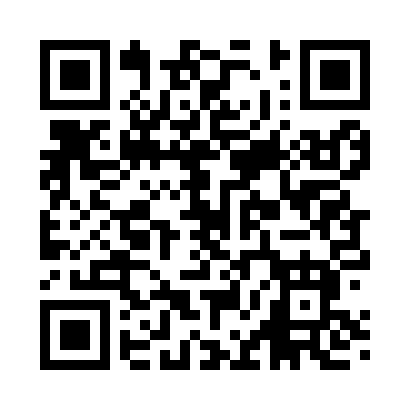 Prayer times for Algary, South Carolina, USAMon 1 Jul 2024 - Wed 31 Jul 2024High Latitude Method: Angle Based RulePrayer Calculation Method: Islamic Society of North AmericaAsar Calculation Method: ShafiPrayer times provided by https://www.salahtimes.comDateDayFajrSunriseDhuhrAsrMaghribIsha1Mon4:566:211:335:198:4510:102Tue4:576:211:335:198:4510:103Wed4:586:221:345:208:4510:094Thu4:586:221:345:208:4510:095Fri4:596:231:345:208:4510:096Sat4:596:231:345:208:4510:087Sun5:006:241:345:208:4410:088Mon5:016:241:345:208:4410:089Tue5:026:251:345:208:4410:0710Wed5:026:251:355:218:4410:0711Thu5:036:261:355:218:4310:0612Fri5:046:271:355:218:4310:0613Sat5:056:271:355:218:4210:0514Sun5:056:281:355:218:4210:0415Mon5:066:281:355:218:4210:0416Tue5:076:291:355:218:4110:0317Wed5:086:301:355:218:4110:0218Thu5:096:301:355:218:4010:0219Fri5:106:311:365:218:4010:0120Sat5:116:321:365:218:3910:0021Sun5:126:321:365:218:389:5922Mon5:136:331:365:218:389:5823Tue5:136:341:365:218:379:5724Wed5:146:351:365:218:369:5625Thu5:156:351:365:218:369:5526Fri5:166:361:365:218:359:5427Sat5:176:371:365:218:349:5328Sun5:186:371:365:218:339:5229Mon5:196:381:365:208:339:5130Tue5:206:391:365:208:329:5031Wed5:216:401:355:208:319:49